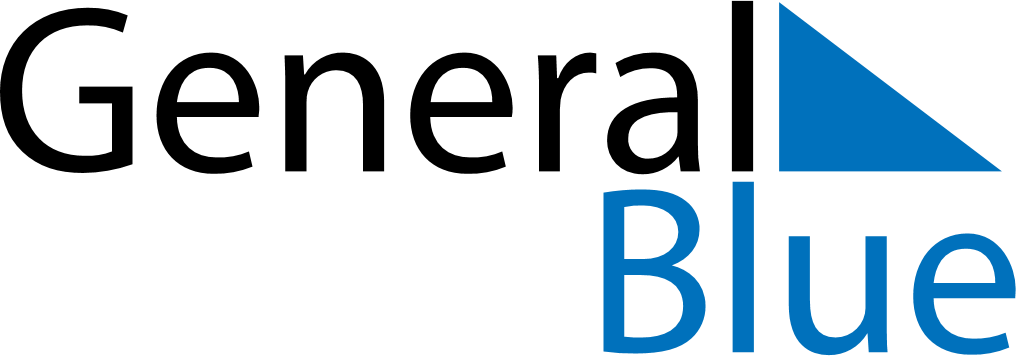 July 2024July 2024July 2024July 2024July 2024July 2024La Junta, Aysen, ChileLa Junta, Aysen, ChileLa Junta, Aysen, ChileLa Junta, Aysen, ChileLa Junta, Aysen, ChileLa Junta, Aysen, ChileSunday Monday Tuesday Wednesday Thursday Friday Saturday 1 2 3 4 5 6 Sunrise: 8:25 AM Sunset: 5:21 PM Daylight: 8 hours and 56 minutes. Sunrise: 8:24 AM Sunset: 5:22 PM Daylight: 8 hours and 57 minutes. Sunrise: 8:24 AM Sunset: 5:22 PM Daylight: 8 hours and 58 minutes. Sunrise: 8:24 AM Sunset: 5:23 PM Daylight: 8 hours and 59 minutes. Sunrise: 8:24 AM Sunset: 5:24 PM Daylight: 8 hours and 59 minutes. Sunrise: 8:23 AM Sunset: 5:24 PM Daylight: 9 hours and 0 minutes. 7 8 9 10 11 12 13 Sunrise: 8:23 AM Sunset: 5:25 PM Daylight: 9 hours and 1 minute. Sunrise: 8:23 AM Sunset: 5:26 PM Daylight: 9 hours and 3 minutes. Sunrise: 8:22 AM Sunset: 5:26 PM Daylight: 9 hours and 4 minutes. Sunrise: 8:22 AM Sunset: 5:27 PM Daylight: 9 hours and 5 minutes. Sunrise: 8:21 AM Sunset: 5:28 PM Daylight: 9 hours and 6 minutes. Sunrise: 8:21 AM Sunset: 5:29 PM Daylight: 9 hours and 7 minutes. Sunrise: 8:20 AM Sunset: 5:30 PM Daylight: 9 hours and 9 minutes. 14 15 16 17 18 19 20 Sunrise: 8:20 AM Sunset: 5:30 PM Daylight: 9 hours and 10 minutes. Sunrise: 8:19 AM Sunset: 5:31 PM Daylight: 9 hours and 12 minutes. Sunrise: 8:18 AM Sunset: 5:32 PM Daylight: 9 hours and 13 minutes. Sunrise: 8:18 AM Sunset: 5:33 PM Daylight: 9 hours and 15 minutes. Sunrise: 8:17 AM Sunset: 5:34 PM Daylight: 9 hours and 17 minutes. Sunrise: 8:16 AM Sunset: 5:35 PM Daylight: 9 hours and 18 minutes. Sunrise: 8:15 AM Sunset: 5:36 PM Daylight: 9 hours and 20 minutes. 21 22 23 24 25 26 27 Sunrise: 8:14 AM Sunset: 5:37 PM Daylight: 9 hours and 22 minutes. Sunrise: 8:14 AM Sunset: 5:38 PM Daylight: 9 hours and 24 minutes. Sunrise: 8:13 AM Sunset: 5:39 PM Daylight: 9 hours and 25 minutes. Sunrise: 8:12 AM Sunset: 5:40 PM Daylight: 9 hours and 27 minutes. Sunrise: 8:11 AM Sunset: 5:41 PM Daylight: 9 hours and 29 minutes. Sunrise: 8:10 AM Sunset: 5:42 PM Daylight: 9 hours and 31 minutes. Sunrise: 8:09 AM Sunset: 5:43 PM Daylight: 9 hours and 33 minutes. 28 29 30 31 Sunrise: 8:08 AM Sunset: 5:44 PM Daylight: 9 hours and 35 minutes. Sunrise: 8:07 AM Sunset: 5:45 PM Daylight: 9 hours and 38 minutes. Sunrise: 8:06 AM Sunset: 5:46 PM Daylight: 9 hours and 40 minutes. Sunrise: 8:04 AM Sunset: 5:47 PM Daylight: 9 hours and 42 minutes. 